		      Theme 8		      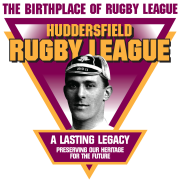 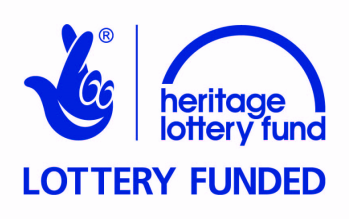 World War I: To Play or Not to Play?Teacher Notes	Aims to reason whether or not professional Northern Union rugby and  association football should continue in the 1914-15 season to interpret arguments as supporting or opposing the continuation of professional Northern Union rugby and association football in the 1914-15 season to learn about the impact of the World War I on Huddersfield’s professional and amateur rugby and association football clubs to learn how a letter from the captain of Huddersfield Old Boys Rugby Union FC led to the creation of a very effective national recruitment poster to imagine thoughts and empathise with feelings of players and male supporters on reading sports- related recruitment postersto demonstrate understanding in note-taking and class debate 	Related Knowledge and Skills		group discussion and interaction	reading comprehension, literal and interpreted	interpreting recruitment posters	debating 	Time 	3 x 60 mins lessons	Resources 	Pupil Resource Sheet: Roland Hely Owen	Pupil Activity Sheet 1: Opinions in the Examiner	Pupil Activity Sheet 2: Roland Hely Owen	Pupil Activity Sheet 3: Recruitment Posters	Differentiation Strategies		Less able children:	pairs/groups should include at least one good reader to ensure access to information	More able children:	opportunity to take responsibility and lead pairs and group activities.	Overview	Activities1.1 Class introduction, individual note-takingTell children that: Britain declared war on Germany on 4th August 1914the British armed forces, particularly the army, needed tens of thousands of volunteersthe 1914-15 association football and Northern Union rugby seasons were about to startHuddersfield had professional clubs in both – Huddersfield Town FC and Huddersfield Northern Union Rugby FC (now Huddersfield Giants)From September to April, football and rugby attracted and entertained thousands of young men every Saturday and on bank holidays.Instruct children, individually, to write: whether, if they had been alive then, they would have liked these seasons to go aheadwhether or not they think the 1914-15 professional football and rugby seasons should go ahead, and predicting whether or not they think they didwrite their reasons for and against these seasons going ahead.1.2 Group discussion and written answersWith children in groups of three or four, instruct groups to: write two lists, one of reasons for and one of reasons against these seasons going ahead.decide whether or not they think the 1914-15 seasons should go ahead.1.3 Class discussionGroups reporting back their ideas.Compilation of class list.Class vote as to whether the seasons should go ahead. 			2.1 Class introductionInstruct groups to: read Pupil Activity Sheet 1: Opinions in the Examiner (eleven quotes from letters, articles and news items in the Huddersfield Daily Examiner from August 1914 to May 1915. decide whether each quote is generally for or against the continuation of professional rugby and association footballmake a note of any additional arguments, for or against, that had not previously been considered by the classdecide whether the opinion of their group remains the same or has changed.Groups that finish early:consider and write a short explanation of why Lord Derby had a conflict of interests.	2.2 Group discussion and written answers2.3 Class discussionGroups reporting back their ideas and answers.3.1 Class introductionRead the Pupil Resource Sheet round the class.Discuss:how Roland Owen’s letter led to the War Office creating a very effective recruitment posterthe message in the poster and the emotions it is targetingthe impact of the war on amateur and professional sports clubs and their playerswhat happened to the soldiers in the attack on Hill 60why quoting an original letter from a soldier who was there is the most effective way of telling the story of the attackchildren’s thoughts and feelings about the fate of Roland Hely Owen, considering his age, his talents and accounts of his bravery. 3.2 Individual or pairs written answers3.3 Class discussion, children reporting back their answers4.1 Class introductionStudy Pupil Activity Sheet 3: Recruitment Posters, with the class.explain the difference between thoughts (ideas) and feelings (emotions).for Poster 3, encourage children to make the connection between the question ‘Is YOUR trip necessary?’ and travel by players and supporters of professional teams to away matchesfor Poster 4, encourage children to consider why it was more straightforward for amateur rugby union footballers to stop playing than it was for professional Northern Union rugby footballer and association footballers who made their living wholly or partly from their sport.Organise children to work individually or in pairs.	4.2 Individual/pairs written answers4.3 Class discussion, children reporting back their answers	Use suggestions on the Teacher Answer Sheet to expand on children’s answers.	After children have reported back, tell them what actually happened in relation to professional 	    association and rugby football during World War I.the 1914-15 seasons went ahead, minus some players who volunteered for the armed forcescrowds were generally lower than usual as many were away fighting the warduring the summer of 1915 both sports banned any payments to players until the war was over and were reorganised into regions to reduce the travelling requiredHuddersfield Town FC was in a league bordered by Leicester Fosse, Grimsby Town and Leeds City and played every season of wartime footballHuddersfield Northern Union Rugby FC was in the War Emergency League, most of its matches against teams from West Yorkshire and occasionally just into LancashireNorthern Union rugby’s war leagues continued until 1918-19, but Huddersfield did not play in them after 1916-17. Huddersfield resumed when their sport returned to normal in the 1919-20 season.the Football League returned to normal for the 1919-20 season.Encourage children to see the continuation of: professional association and rugby football and their clubs such as Huddersfield Town and Huddersfield Giants amateur clubs such as Huddersfield Old Boys Rugby Union FC through to modern timesas legacies of the successes of the Allies in World War I and World War II.N.B. In World War II, the professional football and rugby leagues were abandoned and replaced by regional leagues on the outbreak of war in September 1939. This was because:the precedent had been set in World War Iconscription was enforced from the start of World War II, whereas it was only introduced in January 1916 in World War I.Professional rugby league returned to normal in 1945-46 and professional football in 1946-47.ActivityNumberClass Organisation/ActivityMain IdeaResource1.1Class introduction, individual note-takingDeciding whether or not the 1914-15 professional football and rugby seasons should go ahead, and why1.2Group discussion and written answersCompiling group lists of ideas;Deciding group verdict about whether or not 1914-15 professional football and rugby seasons should go ahead1.3Class discussionCompiling class list of ideas;Class vote2.1Class introductionReading contemporary opinions about whether or not 1914-15 professional football and rugby seasons should go ahead;Deciding whether each is for or against;Listing additional arguments read;Deciding whether group verdict has changedPupil Activity Sheet 12.2Group discussion and written answers2.3Class discussion3.1Class introductionRead Pupil Resource Sheet, discussing main issues.Read Pupil Activity Sheet 2Pupil Resource SheetPupil Activity Sheet 23.2Individual or pairs written answersWritten answers to Pupil Activity Sheet 2 3.3Class discussion4.1Class introductionStudying and considering thoughts and feelings invoked by sports-related recruitment postersPupil Activity Sheet 34.2Group discussion and written answers4.3Class discussionGroups reporting back their ideas;Telling the class what actually happened to professional football and rugby during World War I